Name: ____________________________ Date: _________Grade 2 - Unit 3: Basic Facts and RelationshipsTargets-------------------------------------------------------Target 1 ------------1.)                                          2.)                                              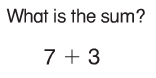 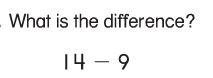 3.)  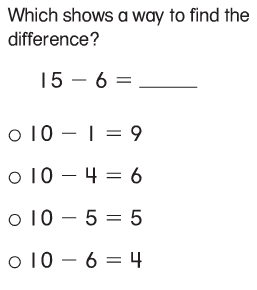 4.)  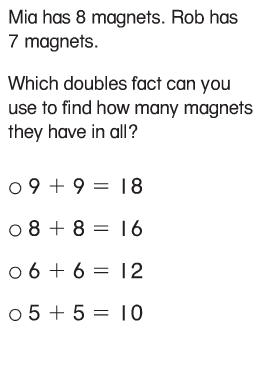 5.)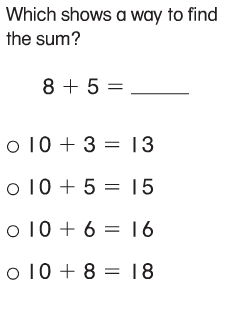   6.) Explain how you know.  Show your reasoning for your       choice in problem number 5 above.7.)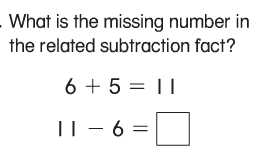 8.)  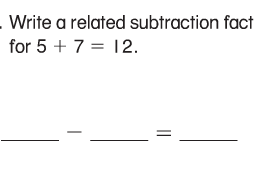 --------------------------------------------------------Target 2 --------9.) 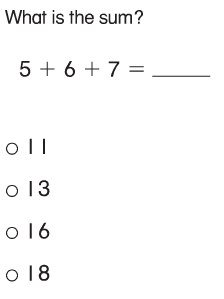 10.) 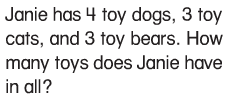 11.)                                       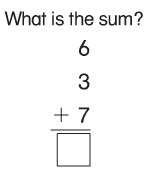 12.) Find the sum of these numbers: 4, 3 and 6.  Add them in an order that makes sense to you.  Write them in the number model the way you added them.	_______ + _______ + ________ = ________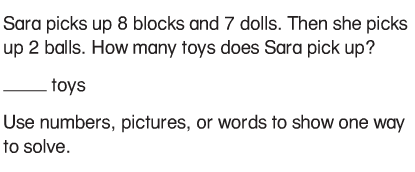 13.) 	(Target 3)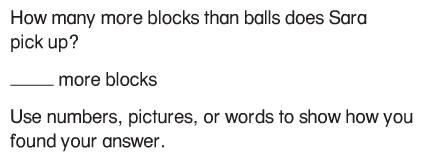 ---------------------------------------------------------------Target 3------14.)  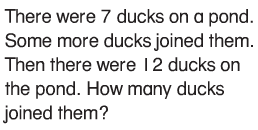          Show your work.15.)  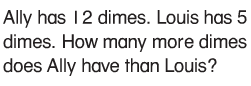 	Show your work.16.)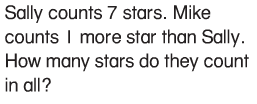 	Show your work.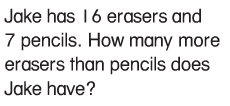 17.) 	Show your work.18.) 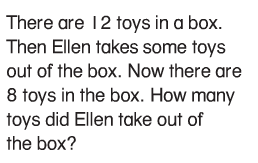 	Show your work.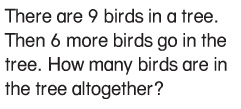 19.) 	Show your work.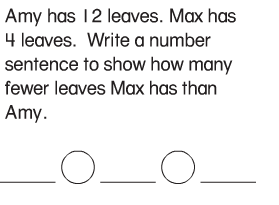 20.)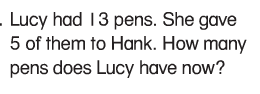 21.) 	  Show your work. 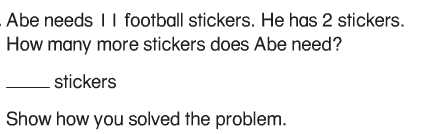 22.)  ------------------------------------------------------------------Target 4---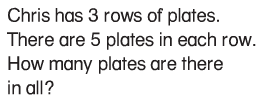 23.)	Show how you solved the problem.24.)  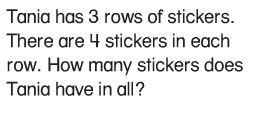 	Show how you solved the problem.25.)  Draw a picture that represents the number model below         and then write a number story to go with the picture.		            2 + 2 + 2 + 2 = 81234